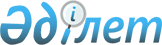 Панфилов ауданы әкімдігінің 2015 жылғы 07 шілдедегі "Панфилов ауданының қаржы бөлімі" мемлекеттік мекемесінің Ережесін бекіту туралы № 659 қаулысының күші жойылды деп тану туралыАлматы облысы Панфилов ауданы әкімдігінің 2016 жылғы 16 қыркүйектегі № 475 қаулысы      "Қазақстан Республикасындағы жергілікті мемлекеттік басқару және өзін-өзі басқару туралы" 2001 жылғы 23 қаңтардағы Қазақстан Республикасы Заңының 37-бабының 8-тармағына және "Құқықтық актілер туралы" 2016 жылғы 06 сәуірдегі Қазақстан Республикасы Заңының 27-бабына сәйкес Панфилов ауданының әкімдігі ҚАУЛЫ ЕТЕДІ:

      1) Панфилов ауданы әкімдігінің 2015 жылғы 07 шілдедегі "Панфилов ауданының қаржы бөлімі" мемлекеттік мекемесінің Ережесін бекіту туралы" №659 (нормативтік құқықтық актілерді мемлекеттік тіркеу Тізілімінде 2015 жылы 06 тамызда № 3328 тіркелген және 2015 жылғы 21 тамыздағы "Жаркент өңірі" газетінің № 35 (8773) жарияланған) №659 қаулысының күші жойылды деп танылсын. 

      2. Осы қаулының орындалуын бақылау аудан әкімі аппаратының басшысы Садыков Аскар Джумахановичке жүктелсін.


					© 2012. Қазақстан Республикасы Әділет министрлігінің «Қазақстан Республикасының Заңнама және құқықтық ақпарат институты» ШЖҚ РМК
				
      Аудан әкімінің уақытша

      міндетін атқарушы

Ш. Курбанов
